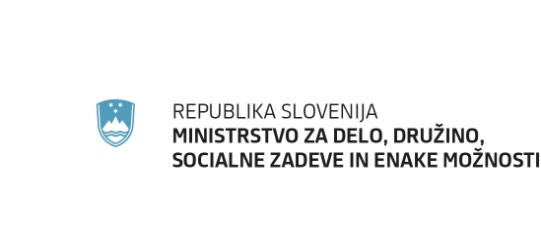 IZJAVA UPRAVIČENCA GLEDE DVOJNEGA FINANCIRANJAIzjavljamo, da:- istih stroškov in izdatkov, ki jih uveljavljamo na zahtevku za izplačilo, katerega priloga je ta izjava, nismo in ne bomo uveljavljali v okviru drugih projektov.Upravičenec:Projekt:Ime in priimek skrbnika/skrbnice pogodbe upravičenca:Ime in priimek skrbnika/skrbnice pogodbe upravičenca:Ime in priimek skrbnika/skrbnice pogodbe upravičenca:Podpis:Datum:Ime in priimek odgovorne osebe upravičenca: Ime in priimek odgovorne osebe upravičenca: Ime in priimek odgovorne osebe upravičenca: Podpis:Datum: